Publicado en Madrid el 29/01/2015 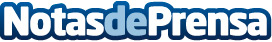 Hee-Kwon Park embajador de Corea: “los surcoreanos y españoles tienen mucho en común”EUDE Business School recibió la visita del embajador de Corea del Sur, el Excmo. Sr. Hee-Kwon Park con motivo de la celebración  de la conferencia magistral “Corea dinámica: de las cenizas de la guerra a centro de la economía global”. Un encuentro que resultó ser del todo interesante ya que nos permitió conocer más a fondo la economía asiática en general y la surcoreana en particular, así como las oportunidades que se plantean en torno a las relaciones comerciales con este país. Datos de contacto:Déborah RuedaResponsable de Comunicación+34 91 593 15 45Nota de prensa publicada en: https://www.notasdeprensa.es/hee-kwon-park-embajador-de-corea-los_1 Categorias: Internacional Finanzas http://www.notasdeprensa.es